                         New Activity Group Proposal                           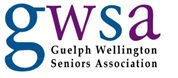 Activity Name:   Describe this Activity Group in detail:  Activity Group Leader (someone who will help guide and direct this group):             Phone:                                           Email: Frequency of Activity.  How often would this group meet and the length of time for each ‘get-together’.                  Once per Week         Every other week          Once per Month  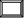 Also is this activity seasonal or weather permitting?        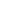      Seasonal                      Year around      Approximate length of time per session:                Space Required – Please provide full details of what type of space is needed  for this activity to take place? Are there any special requirements for this Activity?  Please list any specific needs.  (i.e. room lighting, odours/dust created, specific skills, etc) What equipment is required for this Activity to happen? Please be specific.  (i.e. sound system, lighting, boards/cards, types of chairs/tables, etc.) Please list any special risks associated with this Activity?  (i.e. not   recommended for persons with heart conditions, carpooling, creates  excessive dust, creates excessive noise, etc.)  Are there others who may be interested? .       YES                                NO 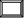     Please provide names and contact info. Any Other Comments: Please return to:Guelph Wellington Seniors Association683 Woolwich St. Guelph, Ontario     N1H 3Y8Attn: Chair of Program CommitteeEmail:   pat.gage@gwsa-guelph.ca